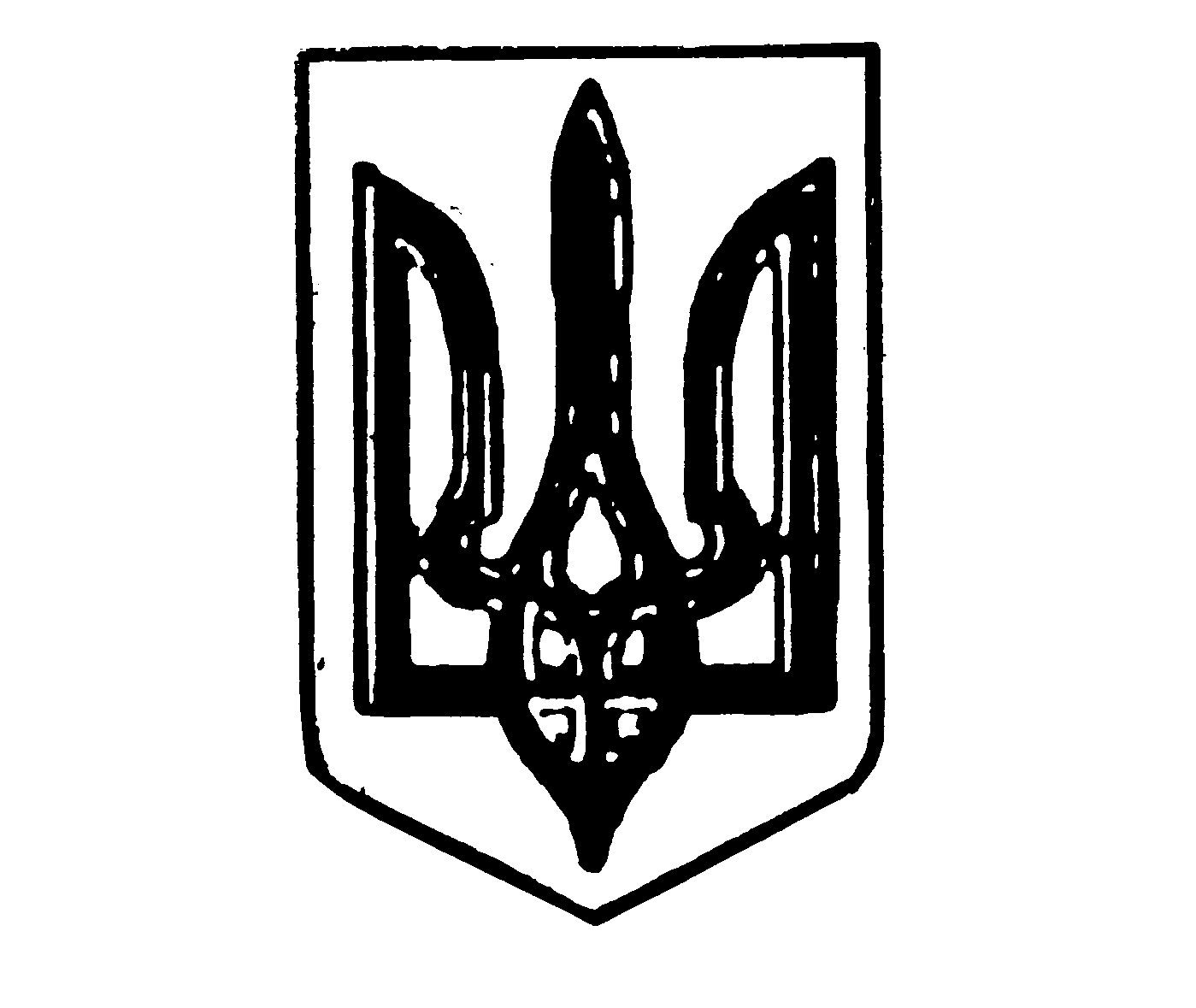 УПРАВЛІННЯ ЖИТЛОВОГО ТА КОМУНАЛЬНОГО ГОСПОДАРСТВА ДРУЖКІВСЬКОЇ МІСЬКОЇ РАДИ«ЗАТВЕРДЖЕНО»:Рішенням Уповноваженої особиПротокол № 19 від 02.06.2023 рокуТЕНДЕРНА ДОКУМЕНТАЦІЯ щодо проведення процедури відкритих торгів на закупівлю:«Благоустрій міста: Послуги з буріння свердловини для забору води, за адресою м. Дружківка, вул. Козацька, 73» ДК 021:2015  76430000-6 Послуги з буріння та експлуатації свердловину відповідності до Постанови Кабінету Міністрів України від 12 жовтня 2022 р. № 1178 «Про затвердження особливостей здійснення публічних закупівель товарів, робіт і послуг для замовників, передбачених Законом України “Про публічні закупівлі”, на період дії правового режиму воєнного стану в Україні та протягом 90 днів з дня його припинення або скасування»Місто Дружківка – 2023Додаток 1до тендерної документації Закупівля «Благоустрій міста: Послуги з буріння свердловини для забору води, за адресою м. Дружківка, вул. Козацька, 73»ДК 021:2015  76430000-6 Послуги з буріння та експлуатації свердловинКваліфікаційні критерії та документальне підтвердження учасників інформації про їх відповідність кваліфікаційним критеріям1. Документи, що підтверджують наявність в учасника: обладнання та матеріально - технічної бази:Довідка про наявність в учасника торгів обладнання та матеріально-технічної бази, які будуть безпосередньо залученні при виконанні даних робіт (таблиця №1). До довідки включаються тільки такі машини, механізми, обладнання та устаткування, що будуть використовуватися при виконанні  робіт.Таблиця 1Подається у наведеному нижче вигляді на фірмовому бланку Довідка про наявність необхідного обладнання та матеріально - технічної бази ____________________________________________(повне найменування підприємства-учасника)Уповноважена особа учасника торгів		______________		_______________                                            (посада)                                                                                                  (підпис)                                                                 (ПІБ)М.П.2. Довідка підприємства про наявність працівників відповідної кваліфікації, які мають необхідні знання та досвід роботи та будуть залучені до виконання зобов‘язань за предметом даних торгів - таблиця № 2. Серед наведених працівників у довідці Учасник повинен підтвердити обов’язкову наявність наступних фахівців:- інженерно-технічного персоналу (обов'язково: виконавці робіт, відповідальний за техніку безпеки та охорону праці та інші); - спеціалісти робочих професій.Таблиця № 2Подається у наведеному нижче вигляді на фірмовому бланку Довідка про наявність працівників відповідної кваліфікації, які мають необхідні знання та досвід ____________________________________________(повне найменування підприємства-учасника)* Якщо працівник працює за сумісництвом , після визначення посади у дужках зазначається: «(сум.)»Уповноважена особа учасника торгів		______________		_______________                                            (посада)                                                                                                  (підпис)                                                                 (ПІБ)М.П.3. Наявність документально  підтвердженого досвіду виконання аналогічного договору:(Аналогічним вважається договір щодо виконання робіт з капітального ремонту.)Довідка  виконання аналогічного договору, за підписом уповноваженої особи та скріплена печаткою Учасника – таблиця  № 3. Таблиця № 3Подається у наведеному нижче вигляді на фірмовому бланку Довідка про наявність позитивного досвіду у виконанні аналогічного договору____________________________________________(повне найменування підприємства-учасника)Уповноважена особа учасника торгів		______________		_______________                                            (посада)                                                                                                  (підпис)                                                                 (ПІБ)М.П. Додаток 2до тендерної документаціїЗакупівля «Благоустрій міста: Послуги з буріння свердловини для забору води, за адресою м. Дружківка, вул. Козацька, 73»ДК 021:2015  76430000-6 Послуги з буріння та експлуатації свердловинІ. Підтвердження відповідності УЧАСНИКА (в тому числі для об’єднання учасників як учасника процедури)  вимогам, визначеним у пункті 44 ОсобливостейЗамовник не вимагає від учасника процедури закупівлі під час подання тендерної пропозиції в електронній системі закупівель будь-яких документів, що підтверджують відсутність підстав, визначених у пункті 44 Особливостей (крім абзацу чотирнадцятого цього пункту), крім самостійного декларування відсутності таких підстав учасником процедури закупівлі відповідно до абзацу шістнадцятого пункту 44 Особливостей.Учасник процедури закупівлі підтверджує відсутність підстав, зазначених в пункті 44 Особливостей (крім абзацу чотирнадцятого цього пункту), шляхом самостійного декларування відсутності таких підстав в електронній системі закупівель під час подання тендерної пропозиції.Учасник  повинен надати довідку у довільній формі щодо відсутності підстави для  відмови учаснику процедури закупівлі в участі у відкритих торгах, встановленої в абзаці 14 пункту 44 Особливостей. Учасник процедури закупівлі, що перебуває в обставинах, зазначених у цьому абзаці, може надати підтвердження вжиття заходів для доведення своєї надійності, незважаючи на наявність відповідної підстави для відмови в участі у відкритих торгах. Для цього учасник (суб’єкт господарювання) повинен довести, що він сплатив або зобов’язався сплатити відповідні зобов’язання та відшкодування завданих збитків. Якщо замовник вважає таке підтвердження достатнім, учаснику процедури закупівлі не може бути відмовлено в участі в процедурі закупівлі.Якщо при здійсненні самостійного декларування відсутності підстав, зазначених в пункті 44 Особливостей (крім абзацу чотирнадцятого цього пункту), в електронній системі буде визначено підтвердження інформації щодо службової (посадової) особи учасника процедури закупівлі, яка підписала тендерну пропозицію, учасник шляхом самостійного декларування відсутності таких підстав в електронній системі закупівель під час подання тендерної пропозиції, в місцях де є підтвердження інформації щодо службової (посадової) особи учасника процедури закупівлі, яка підписала тендерну пропозицію, підтверджує інформацію саме щодо керівника учасника.ІІ. Перелік документів та інформації  для підтвердження відповідності ПЕРЕМОЖЦЯ вимогам, визначеним у пункті 44 ОсобливостейПереможець процедури закупівлі у строк, що не перевищує чотири дні з дати оприлюднення в електронній системі закупівель повідомлення про намір укласти договір про закупівлю, повинен надати замовнику шляхом оприлюднення в електронній системі закупівель документи, що підтверджують відсутність підстав, зазначених у підпунктах 3, 5, 6 і 12 та в абзаці чотирнадцятому пункту 44 Особливостей. Першим днем строку, передбаченого цією тендерною документацією та/ або Законом та/ або Особливостями, перебіг якого визначається з дати певної події, вважатиметься наступний за днем відповідної події календарний або робочий день, залежно від того, у яких днях (календарних чи робочих) обраховується відповідний строк. 1.1. Документи, які надаються  ПЕРЕМОЖЦЕМ (юридичною особою):1.2. Документи, які надаються ПЕРЕМОЖЦЕМ (фізичною особою чи фізичною особою — підприємцем):Додаток 3до тендерної документаціїІнформація про необхідні технічні, якісні та кількісні характеристики предмета закупівлі«Благоустрій міста: Послуги з буріння свердловини для забору води, за адресою м. Дружківка, вул. Козацька, 73» ДК 021:2015  76430000-6 Послуги з буріння та експлуатації свердловин1. Кошторисну документацію на виконання робіт  підготувати згідно з Настановою з визначення вартості будівництва (Настанова) та наданих обсягів робіт.2. Учасник визначає вартість робіт, які він пропонує виконати за Договором на підставі нормативної потреби в трудових і матеріально-технічних ресурсах, необхідних для проведення робіт згідно умов їх виконання, які він пропонує виконати з урахуванням усіх своїх витрат, податків і зборів, що сплачуються або мають бути сплачені, вартості матеріалів (приймаються за відповідними обґрунтованими цінами), вартості експлуатації будівельних машин та механізмів, інших витрат підтверджених обґрунтованими розрахунками. Не обґрунтована і не врахована Учасником вартість матеріалів, витрат, тощо не сплачується Замовником окремо, а витрати на їх покриття вважаються врахованими у загальній ціні його пропозиції конкурсних торгів. Остаточно виводиться вартість всього комплексу робіт з ПДВ (у разі, якщо учасник не є платником ПДВ, ціна тендерної пропозиції зазначається без ПДВ).2.  Строк робіт: до 20.05.2023 р.3.  Умови виконання робіт: звичайніУчасник-переможець  відповідає за одержання будь-яких та всіх необхідних дозволів, ліцензій, сертифікатів та самостійно несе всі витрати на отримання таких дозволів, ліцензій, сертифікатівДодаток 4до тендерної документації ДОГОВІР №
Благоустрій  міста: послуги з буріння свердловини для забору води за адресою м. Дружківка, вул. Козацька, 73(«Код національного класифікатора України ДК 021:2015 “Єдиний закупівельний
словник” – 76430000-6 – Послуги з буріння свердловин)м. Дружківка			“ __ ”             2023 р.Управління житлового та комунального господарства (УЖКГ) Дружківської міської ради, надалі - «Замовник», в особі заступника начальника Управління – начальника відділу комунального господарства Управління житлового та комунального господарства Дружківської міської ради Ковальова Олексія Юрійовича, що діє на підставі Положення про Управління, з однієї сторони та _______________________________ надалі - «Виконавець», в особі _______________________________________ що діє на підставі _______________________, з іншого боку, надалі іменовані «Сторони», уклали цей Договір про наступне:1. ПРЕДМЕТ ДОГОВОРУ1.1 Виконавець зобов'язується виконати послугу з «Благоустрій міста: Послуги з буріння свердловини для забору води, за адресою м. Дружківка, вул. Козацька, 73», а Замовник зобов’язується прийняти та оплатити послуги згідно актів виконаних робіт/ наданих послуг та рахунку на оплату.2. СТРОКИ ВИКОНАННЯ РОБІТ.2.1. Строк виконання послуг  до 18.08.2023 року.2.2. Строки виконання послуг можуть змінюватися із внесенням відповідних змін у Договір у разі  виникнення обставин непереборної сили.2.3. Замовник може у разі необхідності прийняти рішення про уповільнення, зупинення або прискорення виконання послуг із внесенням у встановленому порядку змін у Договір.3. ЦІНА ДОГОВОРУ ТА РОЗРАХУНКИ3.1. Ціна на Послугу, встановлюється у національній валюті України - гривні і включає податки, збори та інші обов’язкові платежі передбачені чинним законодавством України. Ціна є динамічною і залежить від глибини свердловини.  3.2. Ціна визначається на основі кошторису, що є невід'ємною частиною Договору  і складає:  _________________ (прописом), у т.ч. ПДВ _____________ (прописом).3.3. Ціна договору може коригуватися тільки за взаємною згодою Сторін. У разі підвищення Виконавцем договірної ціни без згоди, всі пов'язані з цим витрати, якщо інше не встановлено законом, несе Виконавець. 3.4. Ціна договору може бути зменшена за взаємною згодою сторін у випадках зменшення обсягів закупівлі залежно від реального фінансування видатків. 3.5. Оплата здійснюється протягом 7 робочих днів з моменту підписання обома сторонами актів виконаних робіт в безготівковій формі шляхом перерахування Замовником грошових коштів на поточний рахунок Виконавця. 4. ПРАВА ТА ОБОВ’ЯЗКИ СТОРІН4.1. Замовник має право: - відмовитися від прийняття  закінчених робіт у разі виявлення недоліків, які виключають можливість їх використання відповідно до мети, зазначеної у Договорі, і не можуть бути усунені Виконавцем, Замовником або третьою особою; - здійснювати у будь-який час, не втручаючись у господарську діяльність Виконавця технічний нагляд і контроль за ходом, якістю, вартістю та обсягами виконання робіт; - вимагати безоплатного виправлення недоліків, що виникли внаслідок допущених Виконавцем порушень, або виправити їх своїми силами, якщо інше не передбачено договором підряду. У такому разі збитки, завдані Замовнику, відшкодовуються Виконавцем, у тому числі за рахунок відповідного зниження договірної ціни; - відмовитися від договору підряду  та  вимагати  відшкодування збитків,  якщо  Виконавець своєчасно не розпочав роботи або виконує їх настільки повільно, що закінчення їх у строк, визначений Договором, стає неможливим; - ініціювати внесення  змін у Договір, вимагати розірвання Договору та відшкодування збитків за наявності істотних порушень Виконавцем умов Договору. 4.2. Замовник зобов'язаний: - надати Виконавцю фронт робіт, - сприяти Виконавцю  в порядку,   встановленому Договором, у виконані робіт; - прийняти в установленому порядку та оплатити виконані роботи; - негайно повідомити Виконавця про виявлені недоліки в роботі;- відшкодувати збитки та моральну шкоду в разі невиконання або неналежного виконання ним зобов'язань за Договором підряду, якщо він не доведе, що порушення Договору сталося не з його вини; - забезпечити  здійснення  технічного  нагляду  протягом усього періоду   ремонту.  4.3. Виконавець має право: - залучати за згодою Замовника до  виконання Договору третіх осіб (субпідрядників); - зупиняти роботи у разі невиконання Замовником своїх зобов'язань за Договором, що призвело до ускладнення  або до неможливості проведення Виконавцем робіт; - відмовитися від Договору і вимагати відшкодування збитків у разі внесення до кошторисної документації змін, що потребують виконання додаткових робіт, вартість яких перевищує 10 відсотків договірної ціни; - ініціювати внесення змін у Договір. 4.4. Виконавець зобов'язаний: - виконати з використанням  власних ресурсів та  у встановлені строки роботи відповідно до кошторисної документації; - передати Замовнику на затвердження в установленому порядку кошторисну документацію; - своєчасно попередити  Замовника  про  те,  що додержання його вказівок стосовно способу виконання робіт загрожує їх  якості  або придатності, та про наявність інших обставин, які можуть викликати таку загрозу; - передати Замовнику у порядку, передбаченому законодавством та Договором, закінчені роботи; - забезпечити ведення та передачу Замовнику в установленому порядку документів про виконання Договору; - своєчасно усувати недоліки робіт, допущені з його вини; - відшкодувати відповідно до законодавства та Договору завдані Замовнику збитки; - інформувати в установленому порядку Замовника про хід виконання зобов'язань за договором підряду, обставини, що перешкоджають його виконанню, а також про заходи, необхідні для їх усунення.5. ВІДПОВІДАЛЬНІСТЬ СТОРІН5.1. За порушення умов даного Договору винна Сторона відшкодовує спричинені цим збитки іншій Стороні, в порядку передбаченому чинним законодавством України.5.2. Сторони не несуть відповідальність за порушення своїх зобов’язань за цим Договором, якщо воно сталося не з їх вини. Сторона вважається не винуватою, якщо вона доведе, що вжила всіх залежних від неї заходів для належного виконання зобов’язань.5.3. Якщо якість послуги не відповідає умовам зазначеним його технічним характеристикам Виконавець безоплатно усуває недоліки в 10-денний строк з моменту отримання обґрунтованої претензії від Замовника.5.4. Всі інші умови, які не врегульовані даним Договором регулюються чинним законодавством України.6. ГАРАНТІЙНІ ОБОВ҆ЯЗКИ6.1. Гарантійні обов’язки Виконавця на пробурену свердловину за даним Договором починаються з моменту підписання уповноваженими представниками Сторін Акту приймання виконаних робіт та складаються з наступних заходів:- технічне обслуговування свердловини (комплекс заходів, спрямованих на нормалізацію її роботи та запобігання можливих поломок). - 1 рік - гарантія на обладнання - 3 роки.6.2. Гарантія якості Послуг поширюється на всі надані Послуги Виконавця6.3. Якщо в період гарантійної експлуатації свердловини виявляться недоліки, які не дозволяють продовжувати нормальну її експлуатацію, то гарантійний строк продовжується на період усунення таких недоліків6.4. Якщо протягом гарантійного строку Замовник виявить дефекти у свердловині, які не дозволяють продовжувати її нормальну експлуатацію, то Виконавець повинен протягом 10 (десяти) днів з моменту отримання повідомлення від Замовника за власний рахунок ліквідувати  виявлені дефекти або невідповідності.6.5. За необхідності (про що Виконавець зобов’язаний повідомити Замовника письмово протягом доби з моменту отримання інформації від Замовника про виявлені дефекти) виявлені дефекти фіксуються Сторонами в Акті виявлених недоліків, для складання якого Виконавець направляє на Об’єкт свого спеціаліста протягом двох робочих днів з моменту отримання від Замовника інформації про виявлення недоліків.6.6. У разі відмови Виконавця від підписання Акту виявлених недоліків та/або не прибуття представника Виконавця на Об’єкт Замовника для складання такого Акту у строки, встановлені п. 6.5 Договору, Акт виявлених недоліків складається та підписується представником Замовника в односторонньому порядку та направляється за місцезнаходженням Виконавця. У такому разі всі недоліки Послуг (результату Послуг), зазначені в Акті виявлених недоліків, складеному Замовником, вважаються прийнятими Виконавцем та підлягають усуненню у строки, встановлені в п. 6.4. Договору.6.6. У випадку, якщо Виконавець не ліквідує виявлені дефекти або невідповідності чи відмовиться усувати виявлені дефекти, Замовник має право усунути їх самостійно або залучити для цього третіх осіб. При цьому всі витрати по ліквідації виявлених дефектів покладаються на Виконавця і мають бути відшкодовані Замовнику протягом десяти днів з моменту отримання відповідної вимоги від Замовника.7. ФОРС-МАЖОР7.1. Сторони дійшли згоди про те, що у випадку виникнення форс-мажорних обставин (виникнення непереборної сили, яка не залежить від дії Сторін, а саме: війни, військових дій, блокади, ембарго, пожежі, повені та інших стихійних лих чи сезонних природних явищ, дій інших держав, міжнародних санкцій, валютних обмежень, зміни національного законодавства, обмежень, введених органами державної влади, знеструмлення електромережі, збоїв комп’ютерних систем тощо), які роблять неможливим виконання Сторонами своїх обов'язків, Сторони звільняються від виконання своїх обов'язків на час дії вказаних обставин. 7.2. У випадку, якщо дія вказаних обставин продовжується більш ніж 10 днів, кожна із Сторін має право на розірвання договору і не несе відповідальності за це при умові, що вона сповістила про це іншу Сторону не пізніше ніж за 7 днів до розірвання.7.3. Достатнім доказом дії форс-мажорних обставин є довідка, видана компетентними органами державної влади України або компетентними підприємствами, установами, організаціями за місцезнаходженням Сторони, яка піддалася дії обставин непереборної сили.7.4. Виникнення вищевказаних обставин не є підставою для відмови замовника від сплати за Товар, поставлений до їх виникнення.8. ВИРІШЕННЯ СПІРНИХ ПИТАНЬ8.1. Всі суперечки, що виникатимуть між Сторонами при виконанні умов даного Договору, будуть вирішуються шляхом рівноправних переговорів, а при не досягненні згоди - передаватимуться на розгляд компетентного суду в порядку, передбаченому чинним законодавством України.9. ІНШІ УМОВИ ДОГОВОРУ9.1. Даний Договір складений у двох оригінальних примірниках українською мовою, по одному для кожної із Сторін, які мають однакову юридичну силу.9.2. Після підписання даною Договору всі попередні переговори за ним, листування, попередні угоди та протоколи про наміри з питань, які так чи інакше стосуються предмету даного Договору, втрачають юридичну силу.9.3. Своїм підписом під цим Договором кожна зі Сторін Договору відповідно до Закону України «Про захист персональних даних» надає іншій Стороні однозначну беззастережну згоду (дозвіл) на обробку персональних даних у письмовій та/або електронній формі в обсязі, то міститься у цьому Договорі, рахунках, актах, накладних та інших документах, що стосуються цього Договору, з метою забезпечення реалізації цивільно-правових, господарсько-правових, адміністративно-правових, податкових відносин та відносин у сфері бухгалтерського обліку, а також підтверджує, що отримала повідомлення про включення персональних даних до бази персональних даних іншої Сторони, та що повідомлена про свої права, як суб’єкта персональних даних, які визначені ст. 8 Закону України «Про захист персональних даних», а також мету збору цих даних та осіб, яким ці дані перелаються.9.4. Сторони зобов’язуються забезпечувати виконання вимог ЗУ «Про захист персональних даних», включаючи забезпечення режиму захисту персональних даних від незаконної обробки та не законного доступу до них, а також забезпечувати дотримання прав суб’єкта персональних даних згідно з вимогами ЗУ «Про захист персональних даних».9.5. Зміни і доповнення до даного договору оформлюються додатковими угодами у 2-х примірниках, які підписуються сторонами та скріплюються печатками і є невід'ємною частиною даного договору.9.6. Даний Договір набуває сили з моменту його підписання і діє до 18.08.2023 року, (термін закінчення дії воєнного стану та відповідно Постанови 1178 від 12 жовтня  2022 р. «Про затвердження особливостей здійснення публічних закупівель товарів, робіт і послуг для замовників, передбачених Законом України “Про публічні закупівлі”, на період дії правового режиму воєнного стану в Україні та протягом 90 днів з дня його припинення або скасування», Указу президента України «Про введення воєнного стану в Україні» № 64/2022 від 24.02.2022 зі змінами), а в частині проведення розрахунків - до їх повного виконання сторонами.10. ДОДАТКИ ДО ДОГОВОРУДоговірна цінаПояснювальна записка до договірної ціниВідомість обсягів робітЛокальний кошторисПідсумкова відомість ресурсівЗагальновиробничі витратиКалендарний графік виконання робітXI. РЕКВІЗИТИ СТОРІНДодаток 5до тендерної документації                                                                                                     Уповноваженій особі                                                                                                               Управління житлового та                                                                                                                   комунального господарстваЛист-згода Ми                              (назва Учасника)                     , як учасник відкритих торгів на закупівлю: «Благоустрій міста: Послуги з буріння свердловини для забору води, за адресою                                    м. Дружківка, вул. Козацька, 73»,»  ДК 021:2015 76430000-6 Послуги з буріння та експлуатації свердловин, ознайомились з проектом договору, погоджуємось укласти Договір в редакції, запропонованій замовником в Додатку 4 цієї документації та гарантуємо  виконання його на умовах, викладених в зазначеному проекті Договору.* Ця вимога не стосується учасників, які здійснюють діяльність без печатки згідно з чинним законодавствомДодаток 6до тендерної документаціїФорма заповнюється на фірмовому бланку та надається у складі тендерної пропозиції УчасникаУчасник не повинен відступати від даної формиТЕНДЕРНА ПРОПОЗИЦІЯна участь у відкритих торгах на закупівлю:«Благоустрій міста: Послуги з буріння свердловини для забору води, за адресою м. Дружківка, вул. Козацька, 73» ДК 021:2015  76430000-6 Послуги з буріння та експлуатації свердловинМи,________________________ (повна назва Учасника), в особі ________________ (прізвище, ім'я, по батькові, посада уповноваженої особи) надаємо свою тендерну пропозицію щодо участі у відкритих торгах на закупівлю за предметом: «Благоустрій міста: Послуги з буріння свердловини для забору води, за адресою м. Дружківка, вул. Козацька, 73»                                       ДК 021:2015  76430000-6 Послуги з буріння та експлуатації свердловин, згідно з технічними та іншими вимогами Замовника.Вивчивши тендерну документацію (необхідні технічні, якісні та кількісні характеристики до предмета закупівлі та інші вимоги Замовника), на виконання зазначеного вище, ми, уповноважені на підписання Договору, маємо можливість та погоджуємося виконати вимоги Замовника та Договору на умовах, зазначених у тендерній пропозиції на наступних умовах:Загальна сума договору:гривень: ___________________________з ПДВ⃰  (якщо учасник платник податку)                                   (цифрами)_________________________________________________________                                   (прописом)з них сума без ПДВ ___________________________                                    (цифрами)_________________________________________________________                                    (прописом)у тому числі ПДВ ___________________________                                    (цифрами)_________________________________________________________                                    (прописом)* при розрахунку вартості тендерної пропозиції учасник включає всі витрати, в тому числі прямі витрати, накладні витрати, прибуток, який учасник планує одержати при виконанні Договору та усі податки та збори, що сплачуються або мають бути сплачені учасником, тощо. Не врахована учасником вартість окремих послуг не сплачується замовником окремо, а витрати на їх виконання вважаються врахованими у загальній ціні його пропозиції.Підписавши дану пропозицію, ми __________________________ (назва Учасника) погоджуємося дотримуватися своєї пропозиції протягом 90 днів із дати кінцевого строку подання тендерних пропозицій. Наша тендерна пропозиція буде обов'язковою для нас і може бути визнана Замовником найбільш економічно вигідною у будь-який час до закінчення зазначеного терміну.Якщо рішенням Замовника пропозиція _____________________ (назва Учасника) буде визнана переможцем тендеру (торгів), ми зобов’язуємося надати повний пакет документів (завантажити в електронну систему закупівель), у строк, що не перевищує чотири дні з дати оприлюднення на веб-порталі Уповноваженого органу повідомлення про намір укласти договір, щодо підтвердження відсутності підстав передбачених пунктом 44 Особливостей для Переможця, які зазначені у Додатку 2 до Тендерної документації.Якщо рішенням Замовника пропозиція _____________________ (назва Учасника) буде визнана переможцем тендеру (торгів), ми зобов’язуємося підписати Договір із Замовником згідно з Проектом договору про закупівлю (Додаток 4 до Тендерної документації) з урахуванням Технічних вимог (Додаток 3 до Тендерної документації) протягом строку дії тендерної пропозиції, не пізніше ніж через 5 днів з дати прийняття рішення про намір укласти договір про закупівлю з дати оприлюднення на веб-порталі Уповноваженого органу повідомлення про намір укласти договір про закупівлю.Ми розуміємо та погоджуємося, що Ви можете відмінити процедуру закупівлі у разі наявності обставин для цього згідно із Законом. ** Ця вимога не стосується учасників, які здійснюють діяльність без печатки згідно з чинним законодавствомДодаток 7до тендерної документації ПЕРЕЛІК ІНШИХ ДОКУМЕНТІВ, ЩО МАЄ НАДАТИ УЧАСНИК:1. Копія Статуту зі змінами та доповненнями (у разі наявності зареєстрованих змін) або опис де зазначено код доступу, за яким існує можливість переглянути електронну версію документу або інший установчий документ зі змінами (у випадку законодавчо обумовленої відсутності Статуту) (для юридичних осіб). У випадку реєстрації Статуту чи змін до нього після 01.01.2016 року додатково необхідно надати опис реєстратора з відповідним пошуковим кодом результатів надання адміністративної послуги.2. Сканована копія довідки про присвоєння ідентифікаційного коду (для фізичної особи) або завірену копію реєстраційного номеру облікової картки платника податків (у разі відсутності з релігійних переконань, копію сторінки паспорта з відповідною відміткою (для фізичних осіб)), засвідчена учасником.3. Сканована копія завіреної копії паспорту (всі сторінки) (для Учасника - фізичної особи) або сканована копія завіреної копії паспорту (всі сторінки) всіх засновників, керівника та службової (посадової) особи Учасника, яку призначено Учасником відповідальною за проведення торгів.4. Для підтвердження повноважень посадової особи Учасника щодо підпису документів тендерної пропозиції та договору, Учасник процедури закупівлі надає копії наступних документів: протокол або виписку з протоколу засновників (в тому числі дозвіл на підписання Договору згідно ЗУ «Про товариства з обмеженою та додатковою відповідальністю»), наказ про призначення та/або довіреність, витяг з Єдиного державного реєстру юридичних осіб, фізичних осіб - підприємців та громадських формувань.5. Гарантійний лист Учасника в довільній формі про те, що при виконанні умов договору, Учасник  передбачає застосування заходів із захисту довкілля.6. Довідка за формою «ЗАГАЛЬНІ ВІДОМОСТІ ПРО УЧАСНИКА», яка містить відомості про Учасника, а саме:7. У довільній формі згода на збір та обробку персональних даних Учасника, заповнюється власноруч керівником та/або службовою (посадовою) особою Учасника, яку призначено Учасником відповідальною за проведення торгів. 8. Довідку у довільній формі про те що до Учасника процедури закупівлі не застосовано санкцію у виді заборони на здійснення у неї публічних закупівель товарів, робіт і послуг згідно із Законом України «Про санкції» та не є юридичною особою - резидентом Російської Федерації/Республіки Білорусь державної форми власності, юридичною особою, створеною та/або зареєстрованою відповідно до законодавства Російської Федерації/Республіки Білорусь, та/або юридичною особою, кінцевим бенефіціарним власником (власником) якої є резидент (резиденти) Російської Федерації/Республіки Білорусь, або фізичною особою (фізичною особою - підприємцем) - резидентом Російської Федерації/Республіки Білорусь, або є суб’єктом господарювання, що здійснює продаж товарів, робіт, послуг походженням з Російської Федерації/Республіки Білорусь.9. При наявності обмежень у Статуті (або іншого установчого документу) органів управління учасника на укладання договорів та/або відповідно до Закону про “Товариства з обмеженою відповідальністю та товариств з додатковою відповідальністю” від 06.02.2018р. № 2275-VIII, відповідно до законодавства України, обов'язково надається копія рішення учасників (засновників) товариства, яке дає право підписання договору на суму наданої тендерної пропозиції (згоди на вчинення правочину).10. Документ щодо повноважень службової (посадової) особи або представника учасника процедури закупівлі, які будуть підписувати тендерну пропозицію та договір, укладений за результатами торгів (виписка з протоколу засновників, наказ про призначення, довіреність, доручення тощо)11. Свідоцтво про реєстрацію платника податку на додану вартість або Витяг з реєстру платників податку на додану вартість (у разі наявності).12. Свідоцтво платника єдиного податку або Витяг з реєстру платника єдиного податку (у разі наявності).13. Дозвіл або ліцензію на провадження певного виду господарської діяльності, якщо отримання такого дозволу або ліцензії на провадження такого виду діяльності передбачено законодавством.14. Інформацію щодо кожного суб’єкта господарювання, якого учасник планує залучати до виконання робіт, як субпідрядника (субпідрядників) в обсязі не менше ніж 20 відсотків від вартості договору про закупівлю (у випадку їх залучення)Примітки:а) вся інформація та документи, повинні бути засвідчені відповідно до вимог цієї тендерної документації та чинного законодавства України ;б) документи, що не передбачені законодавством для Учасників - юридичних, фізичних осіб, у тому числі фізичних осіб - підприємців, не подаються ними у складі тендерної пропозиції, про що такий Учасник повинен зазначити у листі-роз’ясненні, з посиланням на норми відповідних законодавчих актів України;в) Учасник-нерезидент повинен надати зазначені документи з урахуванням особливостей законодавства країни, в який цей Учасник зареєстрований (аналоги документів). У разі подання документу Учасник-нерезидент повинен надати разом з ним лист з зазначенням замість якого документу він подав такий документ.№Розділ І. Загальні положенняРозділ І. Загальні положення1231Терміни, які вживаються в тендерній документаціїТендерну документацію розроблено відповідно до вимог Закону України «Про публічні закупівлі» (далі - Закон) та з урахуванням Особливостей здійснення публічних закупівель товарів, робіт і послуг для замовників, передбачених Законом України “Про публічні закупівлі”, на період дії правового режиму воєнного стану в Україні та протягом 90 днів з дня його припинення або скасування, затверджених постановою Кабінету Міністрів України від 12 жовтня 2022 р. № 1178 із змінами2Інформація про замовника торгів2.1повне найменуванняУправління житлового та комунального господарства Дружківської міської ради2.2місцезнаходженняЮридична адреса: вул. Соборна, 16, м. Дружківка, Краматорський р-н, Донецька область, 842002.3посадова особа замовника, уповноважена здійснювати зв'язок з учасникамиЯгупець Вікторія - уповноважена особа, т. +38099735013026443858@mail.gov.ua3Процедура закупівліВідкриті торги з Особливостями 4Інформація про предмет закупівлі4.1назва предмета закупівлі«Благоустрій міста: Послуги з буріння свердловини для забору води, за адресою: м. Дружківка, вул. Козацька, 73»ДК 021:2015  76430000-6 Послуги з буріння та експлуатації свердловин4.2опис окремої частини (частин) предмета закупівлі (лота), щодо якої можуть бути подані тендерні пропозиції Закупівля здійснюється без поділу на лоти.4.3місце, де повинні бути виконані роботи чи надані послуги, їх обсягиЗгідно Додатку 3 до Тендерної документації.4.4строк надання послугДо 18 серпня 2023 року (строки  виконання робіт можуть бути змінені з внесенням відповідних змін у договір підряду)4.5джерело фінансуванняКошти міського бюджету5Недискримінація учасниківУчасники (резиденти та нерезиденти) всіх форм власності та організаційно-правових форм беруть участь у процедурах закупівель на рівних умовах.6Інформація про валюту, у якій повинно бути розраховано та зазначено ціну тендерної пропозиціїВалютою тендерної пропозиції є національна валюта України – гривня.7Інформація про мову (мови), якою (якими) повинно бути складено тендерні пропозиціїУсі документи тендерної пропозиції, які готуються безпосередньо учасником повинні бути складені українською мовою. У разі, якщо документ або інформація, надання яких передбачено цією тендерною документацією, складені іншою мовою, ніж передбачено умовами цієї тендерної документації, у складі тендерної пропозиції надається документ мовою оригіналу з обов’язковим перекладом українською мовою. Якщо учасник торгів є нерезидентом України, він може подавати свою тендерну пропозицію іншою мовою з обов’язковим перекладом українською мовою8Інформація про прийняття чи неприйняття до розгляду тендерної пропозиції, ціна якої є вищою, ніж очікувана вартість предмета закупівлі, визначена замовником в оголошенні про проведення відкритих торгівЗамовник не приймає до розгляду тендерні пропозиції, ціни яких є вищими ніж очікувана вартість предмета, визначена замовником в оголошенні про проведення відкритих торгівРозділ ІІ. Порядок унесення змін та надання роз’яснень до тендерної документаціїРозділ ІІ. Порядок унесення змін та надання роз’яснень до тендерної документаціїРозділ ІІ. Порядок унесення змін та надання роз’яснень до тендерної документації1Процедура надання роз’яснень щодо тендерної документації Фізична/юридична особа має право не пізніше ніж за три дні до закінчення строку подання тендерної пропозиції звернутися через електронну систему закупівель до замовника за роз’ясненнями щодо тендерної документації та/або звернутися до замовника з вимогою щодо усунення порушення під час проведення тендеру. Усі звернення за роз’ясненнями та звернення щодо усунення порушення автоматично оприлюднюються в електронній системі закупівель без ідентифікації особи, яка звернулася до замовника. Замовник повинен протягом трьох днів з дати їх оприлюднення надати роз’яснення на звернення шляхом оприлюднення його в електронній системі закупівель. 2Внесення змін до тендерної документації2.1. Замовник має право з власної ініціативи або у разі усунення порушень вимог законодавства з публічних закупівель, викладених у висновку органу державного фінансового контролю відповідно до статті 8 Закону, або за результатами звернень, або на підставі рішення органу оскарження внести зміни до тендерної документації. У разі внесення змін до тендерної документації строк для подання тендерних пропозицій продовжується замовником в електронній системі закупівель таким чином, щоб з моменту внесення змін до тендерної документації до закінчення кінцевого строку подання тендерних пропозицій залишалося не менше чотирьох днів.2.2. Зміни, що вносяться замовником до тендерної документації, розміщуються та відображаються в електронній системі закупівель у вигляді нової редакції тендерної документації додатково до початкової редакції тендерної документації. Замовник разом із змінами до тендерної документації в окремому документі оприлюднює перелік змін, що вносяться. Зміни до тендерної документації у машинозчитувальному форматі розміщуються в електронній системі закупівель протягом одного дня з дати прийняття рішення про їх внесення.Розділ ІІІ. Інструкція з підготовки тендерної пропозиціїРозділ ІІІ. Інструкція з підготовки тендерної пропозиціїРозділ ІІІ. Інструкція з підготовки тендерної пропозиції1Зміст і спосіб подання тендерної пропозиціїТендерна пропозиція подається в електронному вигляді шляхом заповнення електронних форм з окремими полями, у яких зазначається інформація про ціну  та завантажуються  наступні файли: - інформація, що підтверджує відповідність учасника кваліфікаційним критеріям (Додаток 1); - інформація щодо відсутності підстав, установлених в пункті 44 Особливостей (Додаток 2); - інформація про необхідні технічні, якісні та кількісні характеристики предмета закупівлі (Додаток 3); - підписаний договір на виконання послуг з додатками (Додаток 4); - лист-згода з проектом договору (Додаток 5);- тендерна пропозиція (Додаток 6);- інші документи (Додаток 7).Учасник процедури закупівлі має право подати тільки одну тендерну пропозицію. Документи повинні бути скановані кольоровим сканером та подані одним або декількома файлами у форматі - «pdf» без графічно-комп’ютерного редагування. Розмір файлу не повинен перевищувати 45Mb. Всі визначені цією документацією документи тендерної пропозиції завантажуються в електронну систему закупівель у вигляді скан-копій, виготовлених з оригіналів документів, складених безпосередньо учасником (довідки в довільній формі, інші документи), надання яких вимагається згідно з вимогами цієї документації, а так само з оригіналів документів, виданих учаснику іншими установами, підприємствами та організаціями або з копій документів у разі якщо така можливість передбачена вимогами документації саме для конкретно визначеного документу. Скановані документи повинні бути розбірливими та читабельними. Завантажені документи, повинні мати підпис уповноваженої особи учасника та печатку (ця вимога не є обов’язковою керуючись Законом України «Про внесення змін до деяких законодавчих актів України щодо використання печаток юридичними особами та фізичними особами – підприємцями» № 1982-VIII від 23 березня 2017 року).2Забезпечення тендерної пропозиціїНе вимагається3Умови повернення чи неповернення забезпечення тендерної пропозиціїНе вимагається4Строк дії тендерної пропозиції, протягом якого тендерні пропозиції вважаються дійснимиСтрок дії тендерної пропозиції, протягом якого тендерні пропозиції вважаються дійсними 90 днів із дати кінцевого строку подання тендерних пропозицій 5Кваліфікаційні критерії до учасників відповідно до статті 16 Закону та вимоги, установлені пунктами 28 та 44 ОсобливостейЗамовником визначені кваліфікаційні критерії до учасників відповідно до статті 16 Закону, вимоги, установлені пунктами 28 та 44 Особливостей.Спосіб документального підтвердження відповідності учасників встановленим критеріям та вимогам, згідно із законодавством наведено у Додатку № 1.Учасник процедури закупівлі підтверджує відсутність підстав, зазначених в абзаці першому пункту 44 Постанови Кабінету Міністрів України від 12 жовтня 2022р. №1178, шляхом самостійного декларування відсутності таких підстав в електронній системі закупівель під час подання тендерної пропозиції.Переможець процедури закупівлі у строк, що не перевищує чотири дні з дати оприлюднення в електронній системі закупівель повідомлення про намір укласти договір про закупівлю, повинен надати замовнику шляхом оприлюднення в електронній системі закупівель документи, що підтверджують відсутність підстав, зазначених у підпунктах 3, 5, 6 і 12 та в абзаці чотирнадцятому пункту 44 Особливостей. Документи та інформація, що підтверджують відсутність підстав, визначених пунктами 1 і 7 частини 1 ст. 17 Закону, а також інформація, що міститься у відкритих єдиних державних реєстрах, доступ до яких є вільним не вимагається.Замовник не вимагає документального підтвердження публічної інформації, що оприлюднена у формі відкритих даних згідно із Законом України “Про доступ до публічної інформації” та/або міститься у відкритих єдиних державних реєстрах, доступ до яких є вільним, або публічної інформації, що є доступною в електронній системі закупівель, крім випадків, коли доступ до такої інформації є обмеженим на момент оприлюднення оголошення про проведення відкритих торгів.6Інформація про необхідні технічні, якісні та кількісні характеристики предмета закупівліІнформація про необхідні технічні, якісні та кількісні характеристики предмета закупівлі до предмета закупівлі викладена у Додатку № 3.7Інформація про субпідрядника/співвиконавця Учасник у складі тендерної пропозиції надає інформацію у довільній формі про повне найменування та місцезнаходження щодо кожного суб’єкта господарювання, якого учасник планує залучати до виконання робіт чи послуг як субпідрядника / співвиконавця в обсязі не менше 20 відсотків від вартості договору про закупівлю або довідку у довільній формі про незалучення субпідрядника / співвиконавця.8Унесення змін або відкликання тендерної пропозиції учасникомУчасник процедури закупівлі має право внести зміни до своєї тендерної пропозиції або відкликати її до закінчення кінцевого строку її подання без втрати свого забезпечення тендерної пропозиції. Такі зміни або заява про відкликання тендерної пропозиції враховуються якщо вони отримані електронною системою закупівель до закінчення кінцевого строку подання тендерних пропозицій.Розділ IV. Подання та розкриття тендерної пропозиціїРозділ IV. Подання та розкриття тендерної пропозиціїРозділ IV. Подання та розкриття тендерної пропозиції1Кінцевий строк подання тендерної пропозиціїКінцевий строк подання тендерних пропозицій – 09.06.2023 р. о 08:00Тендерні пропозиції після закінчення кінцевого строку їх подання не приймаються електронною системою закупівель.2Дата та час розкриття тендерної пропозиціїЕлектронною системою закупівель після закінчення строку для подання тендерних пропозицій, визначеного замовником в оголошенні про проведення відкритих торгів, розкривається вся інформація.Розділ V. Оцінка тендерної пропозиціїРозділ V. Оцінка тендерної пропозиціїРозділ V. Оцінка тендерної пропозиції1Перелік критеріїв та методика оцінки тендерної пропозиції із зазначенням питомої ваги критеріюЄдиний критерій оцінки – Ціна – 100%.Ціна тендерної пропозиції повинна враховувати податки і збори, у тому числі, що сплачуються або мають бути сплачені відповідно до положень Податкового кодексу України. У разі, якщо учасник не є платником ПДВ, ціна тендерної пропозиції зазначається без ПДВ.2Інша інформаціяЯкщо замовником під час розгляду тендерної пропозиції учасника процедури закупівлі виявлено невідповідності в інформації та/або документах, що подані учасником процедури закупівлі у тендерній пропозиції та/або подання яких передбачалося тендерною документацією, він розміщує у строк, який не може бути меншим ніж два робочі дні до закінчення строку розгляду тендерних пропозицій, повідомлення з вимогою про усунення таких невідповідностей в електронній системі закупівель.Під невідповідністю в інформації та/або документах, що подані учасником процедури закупівлі у складі тендерній пропозиції та/або подання яких вимагається тендерною документацією, розуміється у тому числі відсутність у складі тендерної пропозиції інформації та/або документів, подання яких передбачається тендерною документацією (крім випадків відсутності забезпечення тендерної пропозиції, якщо таке забезпечення вимагалося замовником, та/або інформації (та/або документів) про технічні та якісні характеристики предмета закупівлі, що пропонується учасником процедури в його тендерній пропозиції). Невідповідністю в інформації та/або документах, які надаються учасником процедури закупівлі на виконання вимог технічної специфікації до предмета закупівлі, вважаються помилки, виправлення яких не призводить до зміни предмета закупівлі, запропонованого учасником процедури закупівлі у складі його тендерної пропозиції, найменування товару, марки, моделі тощо.Замовник не може розміщувати щодо одного і того ж учасника процедури закупівлі більше ніж один раз повідомлення з вимогою про усунення невідповідностей в інформації та/або документах, що подані учасником процедури закупівлі у складі тендерної пропозиції, крім випадків, пов’язаних з виконанням рішення органу оскарження.Після оцінки тендерних пропозицій Замовник розглядає тендерні пропозиції на відповідність вимогам тендерної документації з переліку Учасників, починаючи з Учасника, тендерна пропозиція якого за результатом оцінки визначена найбільш економічно вигідною. Строк розгляду найбільш економічно вигідної тендерної пропозиції не повинен перевищувати п’яти робочих днів з дня визначення її електронною системою закупівель найбільш економічно вигідною. Такий строк може бути аргументовано продовжено замовником до 20 робочих днів. У разі продовження строку замовник оприлюднює повідомлення в електронній системі закупівель протягом одного дня з дня прийняття відповідного рішення.У разі продовження строку розгляду тендерної пропозиції Замовник оприлюднює повідомлення в електронній системі закупівель.У разі відхилення тендерної пропозиції, що за результатами оцінки визначена найбільш економічно вигідною, Замовник розглядає наступну тендерну пропозицію з переліку Учасників, що вважається найбільш економічно вигідною.3Відхилення тендерних пропозицій1) учасник процедури закупівлі:- зазначив у тендерній пропозиції недостовірну інформацію, що є суттєвою для визначення результатів відкритих торгів, яку замовником виявлено згідно з абзацом другим пункту 39 цих особливостей;- не надав забезпечення тендерної пропозиції, якщо таке забезпечення вимагалося замовником;- не виправив виявлені замовником після розкриття тендерних пропозицій невідповідності в інформації та/або документах, що подані ним у складі своєї тендерної пропозиції, та/або змінив предмет закупівлі (його найменування, марку, модель тощо) під час виправлення виявлених замовником невідповідностей, протягом 24 годин з моменту розміщення замовником в електронній системі закупівель повідомлення з вимогою про усунення таких невідповідностей;- не надав обґрунтування аномально низької ціни тендерної пропозиції протягом строку, визначеного абзацом п’ятим пункту 38 цих особливостей;- визначив конфіденційною інформацію, що не може бути визначена як конфіденційна відповідно до вимог абзацу другого пункту 36 цих особливостей;- є громадянином Російської Федерації/Республіки Білорусь (крім того, що проживає на території України на законних підставах); юридичною особою, створеною та зареєстрованою відповідно до законодавства Російської Федерації/Республіки Білорусь; юридичною особою, створеною та зареєстрованою відповідно до законодавства України, кінцевим бенефіціарним власником, членом або учасником (акціонером), що має частку в статутному капіталі 10 і більше відсотків, якої є Російська Федерація/Республіка Білорусь, громадянин Російської Федерації/Республіки Білорусь (крім того, що проживає на території України на законних підставах), або юридичною особою, створеною та зареєстрованою відповідно до законодавства Російської Федерації/Республіки Білорусь; або пропонує в тендерній пропозиції товари походженням з Російської Федерації/Республіки Білорусь (за винятком товарів, необхідних для ремонту та обслуговування товарів, придбаних до набрання чинності постановою Кабінету Міністрів України від 12 жовтня 2022 р. № 1178 “Про затвердження особливостей здійснення публічних закупівель товарів, робіт і послуг для замовників, передбачених Законом України “Про публічні закупівлі”, на період дії правового режиму воєнного стану в Україні та протягом 90 днів з дня його припинення або скасування” (Офіційний вісник України, 2022 р., № 84, ст. 5176);2) тендерна пропозиція:- не відповідає умовам технічної специфікації та іншим вимогам щодо предмета закупівлі тендерної документації, крім невідповідності у інформації та/або документах, що може бути усунена учасником процедури закупівлі відповідно до пункту 40 цих особливостей;- є такою, строк дії якої закінчився;- є такою, ціна якої перевищує очікувану вартість предмета закупівлі, визначену замовником в оголошенні про проведення відкритих торгів, якщо замовник у тендерній документації не зазначив про прийняття до розгляду тендерної пропозиції, ціна якої є вищою, ніж очікувана вартість предмета закупівлі, визначена замовником в оголошенні про проведення відкритих торгів, та/або не зазначив прийнятний відсоток перевищення або відсоток перевищення є більшим, ніж зазначений замовником в тендерній документації;- не відповідає вимогам, установленим у тендерній документації відповідно до абзацу першого частини третьої статті 22 Закону;3) переможець процедури закупівлі:- відмовився від підписання договору про закупівлю відповідно до вимог тендерної документації або укладення договору про закупівлю;- не надав у спосіб, зазначений в тендерній документації, документи, що підтверджують відсутність підстав, визначених пунктом 44 цих особливостей;- не надав копію ліцензії або документа дозвільного характеру (у разі їх наявності) відповідно до частини другої статті 41 Закону;- не надав забезпечення виконання договору про закупівлю, якщо таке забезпечення вимагалося замовником;- надав недостовірну інформацію, що є суттєвою для визначення результатів процедури закупівлі, яку замовником виявлено згідно з абзацом другим пункту 39 цих особливостей.Замовник може відхилити тендерну пропозицію із зазначенням аргументації в електронній системі закупівель у разі, коли:- учасник процедури закупівлі надав неналежне обґрунтування щодо ціни або вартості відповідних товарів, робіт чи послуг тендерної пропозиції, що є аномально низькою;- учасник процедури закупівлі не виконав свої зобов’язання за раніше укладеним договором про закупівлю із тим самим замовником, що призвело до застосування санкції у вигляді штрафів та/або відшкодування збитків протягом трьох років з дати їх застосування, з наданням документального підтвердження застосування до такого учасника санкції (рішення суду або факт добровільної сплати штрафу, або відшкодування збитків).Інформація про відхилення тендерної пропозиції, у тому числі підстави такого відхилення (з посиланням на відповідні положення цих особливостей та умови тендерної документації, яким така тендерна пропозиція та/або учасник не відповідають, із зазначенням, у чому саме полягає така невідповідність), протягом одного дня з дати ухвалення рішення оприлюднюється в електронній системі закупівель та автоматично надсилається учаснику процедури закупівлі/переможцю процедури закупівлі, тендерна пропозиція якого відхилена, через електронну систему закупівель.У разі відхилення тендерної пропозиції, що за результатами оцінки визначена найбільш економічно вигідною, замовник розглядає наступну тендерну пропозицію у списку тендерних пропозицій, розташованих за результатами їх оцінки, починаючи з найкращої, яка вважається в такому випадку найбільш економічно вигідною, у порядку та строки, визначені цими особливостями.Розділ VI. Результати тендеру та укладання договору про закупівлюРозділ VI. Результати тендеру та укладання договору про закупівлюРозділ VI. Результати тендеру та укладання договору про закупівлю1Відміна замовником тендеру чи визнання його таким, що не відбувсяЗамовник відміняє відкриті торги у разі:1) відсутності подальшої потреби в закупівлі товарів, робіт чи послуг;2) неможливості усунення порушень, що виникли через виявлені порушення вимог законодавства у сфері публічних закупівель, з описом таких порушень;3) скорочення обсягу видатків на здійснення закупівлі товарів, робіт чи послуг;4) коли здійснення закупівлі стало неможливим внаслідок дії обставин непереборної сили.У разі відміни відкритих торгів замовник протягом одного робочого дня з дати прийняття відповідного рішення зазначає в електронній системі закупівель підстави прийняття такого рішення. Відкриті торги автоматично відміняються електронною системою закупівель у разі:1) відхилення всіх тендерних пропозицій (у тому числі, якщо була подана одна тендерна пропозиція, яка відхилена замовником) згідно з цими особливостями;2) неподання жодної тендерної пропозиції для участі у відкритих торгах у строк, установлений замовником згідно з цими особливостями.Електронною системою закупівель автоматично протягом одного робочого дня з дати настання підстав для відміни відкритих торгів, визначених цим пунктом, оприлюднюється інформація про відміну відкритих торгів.Відкриті торги можуть бути відмінені частково (за лотом).Інформація про відміну відкритих торгів автоматично надсилається всім учасникам процедури закупівлі електронною системою закупівель в день її оприлюднення.2Строк укладання договору З метою забезпечення права на оскарження рішень замовника до органу оскарження договір про закупівлю не може бути укладено раніше ніж через п’ять днів з дати оприлюднення в електронній системі закупівель повідомлення про намір укласти договір про закупівлю.Замовник укладає договір про закупівлю з учасником, який визнаний переможцем процедури закупівлі, протягом строку дії його пропозиції, не пізніше ніж через 5 днів з дати прийняття рішення про намір укласти договір про закупівлю відповідно до вимог тендерної документації та тендерної пропозиції переможця процедури закупівлі. У разі подання скарги до органу оскарження після оприлюднення в електронній системі закупівель повідомлення про намір укласти договір про закупівлю перебіг строку для укладення договору про закупівлю зупиняється.3Проект договору про закупівлю Проект договору про закупівлю викладений у Додатку    № 4 до тендерної документації.4Умови укладання договору про закупівлюДоговір про закупівлю укладається відповідно до Цивільного і Господарського кодексів України з урахуванням положень статті 41 Закону, крім частин третьої-п’ятої, сьомої-дев’ятої статті 41 Закону, та цих особливостей.Умови договору про закупівлю не повинні відрізнятися від змісту тендерної пропозиції переможця процедури закупівлі, крім випадків:- визначення грошового еквівалента зобов’язання в іноземній валюті;- перерахунку ціни в бік зменшення ціни тендерної пропозиції переможця без зменшення обсягів закупівлі;- перерахунку ціни та обсягів товарів в бік зменшення за умови необхідності приведення обсягів товарів до кратності упаковки.Істотні умови договору про закупівлю не можуть змінюватися після його підписання до виконання зобов’язань сторонами в повному обсязі, крім випадків визначених пунктом 19 Особливостей.5Дії замовника при відмові переможця торгів підписати договір про закупівлюУ разі відхилення тендерної пропозиції з підстави, визначеної підпунктом 3 пункту 41 цих особливостей, замовник визначає переможця процедури закупівлі серед тих учасників процедури закупівлі, тендерна пропозиція (строк дії якої ще не минув) якого відповідає критеріям та умовам, що визначені у тендерній документації, і може бути визнана найбільш економічно вигідною відповідно до вимог Закону та цих особливостей, та приймає рішення про намір укласти договір про закупівлю у порядку та на умовах, визначених статтею 33 Закону та цим пунктом (пункт 46 Особливостей).6Забезпечення виконання договору про закупівлю Не вимагається №з/пНазва машини, механізму або обладнанняМарка, модельНаявна кількістьЗазначення приналежності (Власна, орендується, лізинг, послуги)Якщо техніка, не є власною, зазначається найменування організації з якою укладено договір (найменування та код за ЄДРПОУ)№ з/пПосада*П.І.Б.Освіта № з/п№ договоруДата договоруНайменування організації замовника, код за ЄДРПОУАдреса та контактні телефони (у разі наявності) організації замовникаНайменування об’єкту за договоромПеріод виконання робіт(дата початку та дата завершення)№з/пВимоги згідно п. 44 Особливостей(зобов’язання щодо відмови учаснику процедури закупівлі в участі у відкритих торгах та відхилення тендерної пропозиції учасника процедури закупівлі) Переможець торгів на виконання вимоги згідно п. 44 Особливостей (підтвердження відсутності підстав) повинен надати таку інформацію:1.Керівника учасника процедури закупівлі, фізичну особу, яка є учасником процедури закупівлі, було притягнуто згідно із законом  до відповідальності за вчинення корупційного правопорушення або правопорушення, пов’язаного з корупцією.(підпункт 3 пункт 44 Особливостей)Інформаційна довідка з Єдиного державного реєстру осіб, які вчинили корупційні або пов’язані з корупцією правопорушення, згідно з якою не буде знайдено інформації про корупційні або пов'язані з корупцією правопорушення керівника учасника процедури закупівлі. Довідка надається в період відсутності функціональної можливості перевірки інформації на вебресурсі Єдиного державного реєстру осіб, які вчинили корупційні або пов’язані з корупцією правопорушення, яка не стосується запитувача.2.Керівник учасника процедури закупівлі був засуджений за кримінальне правопорушення, вчинене з корисливих мотивів (зокрема, пов’язане з хабарництвом, шахрайством та відмиванням коштів), судимість з якого не знято або не погашено в установленому законом порядку.(підпункт 6 пункт 44 Особливостей)Повний витяг з інформаційно-аналітичної системи «Облік відомостей про притягнення особи до кримінальної відповідальності та наявності судимості» сформований у паперовій або електронній формі, що містить інформацію про відсутність судимості або обмежень, передбачених кримінальним процесуальним законодавством України щодо керівника учасника процедури закупівлі, яка підписала тендерну пропозицію. Документ повинен бути не більше тридцятиденної давнини від дати подання документа. 3.Керівника учасника процедури закупівлі, фізичну особу, яка є учасником процедури закупівлі, було притягнуто згідно із законом до відповідальності за вчинення правопорушення, пов’язаного з використанням дитячої праці чи будь-якими формами торгівлі людьми.(підпункт 12 пункт 44 Особливостей)Повний витяг з інформаційно-аналітичної системи «Облік відомостей про притягнення особи до кримінальної відповідальності та наявності судимості» сформований у паперовій або електронній формі, що містить інформацію про відсутність судимості або обмежень, передбачених кримінальним процесуальним законодавством України щодо керівника учасника процедури закупівлі, яка підписала тендерну пропозицію. Документ повинен бути не більше тридцятиденної давнини від дати подання документа. 4.Учасник процедури закупівлі не виконав свої зобов’язання за раніше укладеним договором про закупівлю з цим самим замовником, що призвело до його дострокового розірвання, і було застосовано санкції у вигляді штрафів та/або відшкодування збитків — протягом трьох років з дати дострокового розірвання такого договору. Учасник процедури закупівлі, що перебуває в обставинах, зазначених у цьому абзаці, може надати підтвердження вжиття заходів для доведення своєї надійності, незважаючи на наявність відповідної підстави для відмови в участі у відкритих торгах.  (абзац 14 пункт 44 Особливостей)Довідка в довільній формі, яка містить інформацію про те, що між переможцем та замовником раніше не було укладено договорів, або про те, що переможець процедури закупівлі виконав свої зобов’язання за раніше укладеним із замовником договором про закупівлю, відповідно, підстав, що призвели б до його дострокового розірвання і до застосування санкції у вигляді штрафів та/або відшкодування збитків, не було, або довідка з інформацією про те, що він надав підтвердження вжиття заходів для доведення своєї надійності, незважаючи на наявність відповідної підстави для відмови в участі у відкритих торгах (для цього переможець (суб’єкт господарювання) повинен довести, що він сплатив або зобов’язався сплатити відповідні зобов’язання та відшкодування завданих збитків.№з/пВимоги згідно п. 44 Особливостей(зобов’язання щодо відмови учаснику процедури закупівлі в участі у відкритих торгах та відхилення тендерної пропозиції учасника процедури закупівлі) Переможець торгів на виконання вимоги згідно п. 44 Особливостей (підтвердження відсутності підстав) повинен надати таку інформацію:1.Керівника учасника процедури закупівлі, фізичну особу, яка є учасником процедури закупівлі, було притягнуто згідно із законом  до відповідальності за вчинення корупційного правопорушення або правопорушення, пов’язаного з корупцією.(підпункт 3 пункт 44 Особливостей)Інформаційна довідка з Єдиного державного реєстру осіб, які вчинили корупційні або пов’язані з корупцією правопорушення, згідно з якою не буде знайдено інформації про корупційні або пов'язані з корупцією правопорушення керівника учасника процедури закупівлі. Довідка надається в період відсутності функціональної можливості перевірки інформації на вебресурсі Єдиного державного реєстру осіб, які вчинили корупційні або пов’язані з корупцією правопорушення, яка не стосується запитувача.2.Фізична особа, яка є учасником процедури закупівлі, була засуджена за кримінальне правопорушення, вчинене з корисливих мотивів (зокрема, пов’язане з хабарництвом та відмиванням коштів), судимість з якої не знято або не погашено в установленому законом порядку.(підпункт 5 пункт 44 Особливостей)Повний витяг з інформаційно-аналітичної системи «Облік відомостей про притягнення особи до кримінальної відповідальності та наявності судимості» сформований у паперовій або електронній формі, що містить інформацію про відсутність судимості або обмежень, передбачених кримінальним процесуальним законодавством України щодо фізичної особи, яка є учасником процедури закупівлі. Документ повинен бути не більше тридцятиденної давнини від дати подання документа. 3.Керівника учасника процедури закупівлі, фізичну особу, яка є учасником процедури закупівлі, було притягнуто згідно із законом до відповідальності за вчинення правопорушення, пов’язаного з використанням дитячої праці чи будь-якими формами торгівлі людьми.(підпункт 12 пункт 44 Особливостей)Повний витяг з інформаційно-аналітичної системи «Облік відомостей про притягнення особи до кримінальної відповідальності та наявності судимості» сформований у паперовій або електронній формі, що містить інформацію про відсутність судимості або обмежень, передбачених кримінальним процесуальним законодавством України щодо фізичної особи, яка є учасником процедури закупівлі. Документ повинен бути не більше тридцятиденної давнини від дати подання документа. 4.Учасник процедури закупівлі не виконав свої зобов’язання за раніше укладеним договором про закупівлю з цим самим замовником, що призвело до його дострокового розірвання, і було застосовано санкції у вигляді штрафів та/або відшкодування збитків — протягом трьох років з дати дострокового розірвання такого договору. Учасник процедури закупівлі, що перебуває в обставинах, зазначених у цьому абзаці, може надати підтвердження вжиття заходів для доведення своєї надійності, незважаючи на наявність відповідної підстави для відмови в участі у відкритих торгах.  (абзац 14 пункт 44 Особливостей)Довідка в довільній формі, яка містить інформацію про те, що між переможцем та замовником раніше не було укладено договорів, або про те, що переможець процедури закупівлі виконав свої зобов’язання за раніше укладеним із замовником договором про закупівлю, відповідно, підстав, що призвели б до його дострокового розірвання і до застосування санкції у вигляді штрафів та/або відшкодування збитків, не було, або довідка з інформацією про те, що він надав підтвердження вжиття заходів для доведення своєї надійності, незважаючи на наявність відповідної підстави для відмови в участі у відкритих торгах (для цього переможець (суб’єкт господарювання) повинен довести, що він сплатив або зобов’язався сплатити відповідні зобов’язання та відшкодування завданих збитків.Відомість обсягів робітВідомість обсягів робітВідомість обсягів робітВідомість обсягів робітВідомість обсягів робітВідомість обсягів робітВідомість обсягів робітБлагоустрій міста: Послуги з буріння свердловини для забору води, за адресою  м. Дружківка, вул. Козацька, 73Благоустрій міста: Послуги з буріння свердловини для забору води, за адресою  м. Дружківка, вул. Козацька, 73Благоустрій міста: Послуги з буріння свердловини для забору води, за адресою  м. Дружківка, вул. Козацька, 73Благоустрій міста: Послуги з буріння свердловини для забору води, за адресою  м. Дружківка, вул. Козацька, 73Благоустрій міста: Послуги з буріння свердловини для забору води, за адресою  м. Дружківка, вул. Козацька, 73Благоустрій міста: Послуги з буріння свердловини для забору води, за адресою  м. Дружківка, вул. Козацька, 73Благоустрій міста: Послуги з буріння свердловини для забору води, за адресою  м. Дружківка, вул. Козацька, 73№п/пНайменування робіт та витратОдиницявиміру  КількістьПриміткаПримітка1234551Копання ям для стояків і стовпів вручну без кріплень, без укосів, глибиною до 0,7 м, група ґрунтів 3м31,82Роторне буріння свердловин зі зворотною промивкою установками з дизельним двигуном із застосуваннямвідцентрового і вакуумного насосів глибиною буріння до100 м у ґрунтах групи 3м853Кріплення свердловин, при роторному бурінні установками і агрегатами на базі автомобілів, трубами зі зварним з'єднанням, глибина свердловини до 100 м, група ґрунтів за стійкістю 2м854Установлення фільтра на колоні водопідіймальних труб при обертальному буріннім тpуб15Установлення насосівшт16Установлення колонок водорозбірнихшт17Контролер постійного або змінного струму до 63 А, що установлюється на конструкції на підлозішт18Установлення вимикачів герметичних і напівгерметичнихшт19Улаштування круглих колодязів зі збірного залізобетону у сухих грунтахм30,3410Улаштування ущільнених трамбівками підстилаючихщебеневих шарівм3111Улаштування покриттів з дрібнорозмірних фігурнихелементів мощення [ФЭМ]м24,412131415Відкачування води із свердловини ерліфтом іззастосуванням комплекту обладнання роторногобуріння з компресором, що працює від двигунавнутрішнього згоряння, при глибині свердловини до 300 м Підвішування проводів [1 провод при 20 опорах на 1 км лінії] для ВЛ 0,38 кВ за допомогою механізмівУстановлення напрямних стовпчиків залізобетоннихПрокладання проводудобакмстовпм10,05643,6Управління житлового та комунального господарства Дружківської міської ради 84205, Донецька область, м. Дружківка вул. Соборна,16ЄДРПОУ 26443858IBAN:UA 568201720344230023000019539в Держказначейська служба України          м. КиївМФО 820172_____________   О.Ю. КОВАЛЬОВМП________________________________________________________________________      посада уповноваженої особи Учасникапідпис та печатка*прізвище, ініціали________________________________________________________________________      посада уповноваженої особи Учасникапідпис та печатка**прізвище, ініціалиПовне найменування та скорочене, у разі його наявності (для юридичних осіб)/прізвище, ім’я, по батькові (для фізичних осіб)Місцезнаходження (для юридичних осіб)/місце проживання (для фізичних осіб)Поштова адреса учасникаІдентифікаційний код (для юридичних осіб)/ реєстраційний номер облікової картки платника податків (для фізичних осіб)Телефон, факсЕлектронна адреса (обов’язково)Банківські реквізитиБанківські реквізити, які будуть зазначені при укладенні договоруВиди діяльності (обов’язкова наявність відкритого КВЕД відповідно до предмету закупівлі)Інформація про керівника юридичної особи або контактна інформація фізичної особи (прізвище, ім’я, по батькові, телефон для контактів)